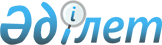 О внесении изменений в постановление Правительства Республики Казахстан от 8 июня 2010 года № 538 "О Книге Славы Республики Казахстан"Постановление Правительства Республики Казахстан от 19 февраля 2015 года № 76      Правительство Республики Казахстан ПОСТАНОВЛЯЕТ:



      1. Внести в постановление Правительства Республики Казахстан от 8 июня 2010 года № 538 «О Книге Славы Республики Казахстан» (САПП Республики Казахстан, 2010 г., № 37, ст. 318) следующие изменения:



      пункты 3 и 4 изложить в следующей редакции:

      «3. Министерству культуры и спорта Республики Казахстан обеспечить по мере необходимости последующее изготовление Книги Славы и передачу ее в республиканское государственное казенное предприятие «Национальный музей Республики Казахстан» Министерства культуры и спорта Республики Казахстан.

      4. Определить ответственным за ведение и хранение Книги Славы республиканское государственное казенное предприятие «Национальный музей Республики Казахстан» Министерства культуры и спорта Республики Казахстан.»;



      Правила ведения и хранения Книги Славы Республики Казахстан, утвержденные указанным постановлением, изложить в новой редакции согласно приложению к настоящему постановлению.



      2. Настоящее постановление вводится в действие со дня его первого официального опубликования.      Премьер-Министр

      Республики Казахстан                        К. Масимов

Приложение         

к постановлению Правительства

Республики Казахстан    

от 19 февраля 2015 года № 76Утверждены         

постановлением Правительства

Республики Казахстан   

от 8 июня 2010 года № 538 

Правила

ведения и хранения Книги Славы Республики Казахстан 1. Общие положения      1. Настоящие Правила ведения и хранения Книги Славы Республики Казахстан (далее - Правила) разработаны в соответствии со статьей 34 Закона Республики Казахстан от 12 декабря 1995 года «О государственных наградах Республики Казахстан» и определяют порядок ведения и хранения Книги Славы Республики Казахстан (далее – Книга Славы).

      2. Ведение и хранение Книги Славы осуществляются республиканским государственным казенным предприятием «Национальный музей Республики Казахстан» Министерства культуры и спорта Республики Казахстан (далее – Национальный музей Республики Казахстан).

      3. Контроль за ведением и хранением Книги Славы осуществляется Министерством культуры и спорта Республики Казахстан. 2. Порядок ведения и хранения Книги Славы Республики Казахстан      4. Ведение Книги Славы заключается во внесении в Книгу Славы записей о награждении лиц, удостоенных знаком высшей степени отличия, орденом «Отан» либо орденом «Қазақстан Республикасының Тұңғыш Президенті – Елбасы Нұрсұлтан Назарбаев». Запись ведется на государственном языке.

      5. Информация о лицах, удостоенных знаков высшей степени отличия, ордена «Отан» либо ордена «Қазақстан Республикасының Тұңғыш Президенті – Елбасы Нұрсұлтан Назарбаев» (далее - информация), в течение 30 рабочих дней после принятия Указа Президента Республики Казахстан о присвоении вышеуказанных государственных наград направляется Администрацией Президента Республики Казахстан (по согласованию) в Министерство культуры и спорта Республики Казахстан.

      6. Министерство культуры и спорта Республики Казахстан направляет полученную за текущий год информацию в Национальный музей Республики Казахстан до 1 марта последующего года.

      7. Национальный музей Республики Казахстан вносит записи о награжденных лицах, содержащие информацию, предусмотренную пунктом 5 настоящих Правил, в Книгу Славы до 1 мая последующего года.

      Внесение записей в Книгу Славы производится один раз в год.

      8. Книга Славы включается в музейный фонд Национального музея Республики Казахстан. 

      9. Книга Славы Республики Казахстан помещается на отдельно стоящий пьедестал в Национальном музее Республики Казахстан.

      10. Уничтожение Книги Славы Республики Казахстан не допускается.
					© 2012. РГП на ПХВ «Институт законодательства и правовой информации Республики Казахстан» Министерства юстиции Республики Казахстан
				